MERCI DE VOUS LAVER ICI LES MAINS A L’EAU ET AU SAVON(Plus efficace que la solution Hydroalcoolique)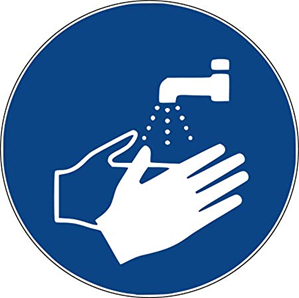 AVANT DE SORTIR DES TOILETTES !